Community Resources: 
Colebrook Area
Connect with your local Community Health Center
Discover local resources for…Healthy Eating:Explore the local farmers marketCheck out Weight Watchers Active Living:Join the Older Wiser Livelier Seniors group Check out the Colebrook Recreation Center and the Town of Colebrook Recreation Program Explore the Great North Woods Try out Yoga or a health clubStaying Connected Find upcoming events and activities Join others with a chronic illness and learn self-management skills together 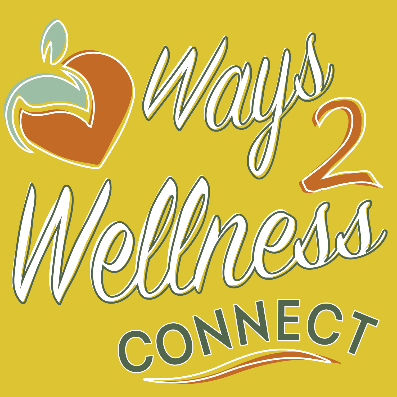 